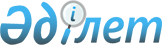 О внесении изменения в решение Есильского районного маслихата от 23 августа 2013 года № 22/2 "Об утверждении Правил оказания социальной помощи, установления размеров и определения перечня отдельных категорий нуждающихся граждан Есильского района"
					
			Утративший силу
			
			
		
					Решение Есильского районного маслихата Акмолинской области от 27 февраля 2014 года № 29/9. Зарегистрировано Департаментом юстиции Акмолинской области 2 апреля 2014 года № 4066. Утратило силу решением Есильского районного маслихата Акмолинской области от 21 июня 2016 года № 5/3      Сноска. Утратило силу решением Есильского районного маслихата Акмолинской области от 21.06.2016 № 5/3 (вводится в действие со дня официального опубликования).

      Примечание РЦПИ.

      В тексте документа сохранена пунктуация и орфография оригинала.

      В соответствии со статьей 56 Бюджетного Кодекса Республики Казахстан от 4 декабря 2008 года, статьей 6 Закона Республики Казахстан от 23 января 2001 года "О местном государственном управлении и самоуправлении в Республике Казахстан", решением сессии Акмолинского областного маслихата от 13 декабря 2013 года № 5С-20-3 "Об объемах трансфертов общего характера между областным и районными (городскими) бюджетами Акмолинской области на 2014-2016 годы" Есильский районный маслихат РЕШИЛ:

      1. Внести в решение Есильского районного маслихата "Об утверждении Правил оказания социальной помощи, установления размеров и определения перечня отдельных категорий нуждающихся граждан Есильского района" от 23 августа 2013 года № 22/2 (зарегистрировано в Реестре государственной регистрации нормативных правовых актов № 3815, опубликовано 4 октября 2013 года в районной газете "Жаңа Есіл") следующее изменение:

      в Правилах оказания социальной помощи, установления размеров и определения перечня отдельных категорий нуждающихся граждан Есильского района:

      подпункт 1 пункта 10 изложить в новой редакции:

      "1) участникам и инвалидам Великой Отечественной войны на расходы за оплату коммунальных услуг и абонентской платы за услуги телефонной связи - в размере 100 процентов возмещения затрат ежемесячно;".

      2. Настоящее решение вступает в силу со дня государственной регистрации в Департаменте юстиции Акмолинской области и вводится в действие со дня официального опубликования.



      СОГЛАСОВАНО


					© 2012. РГП на ПХВ «Институт законодательства и правовой информации Республики Казахстан» Министерства юстиции Республики Казахстан
				
      Председатель сессии
районного маслихата

С.Тулебаев

      Секретарь районного маслихата

С.Кудабаев

      Аким Есильского района

К.Рахметов
